Об организации работы экспертной комиссии по установлению стимулирующих выплат руководителям государственных бюджетных общеобразовательных учреждений, подведомственных Поволжскому управлению министерства образования и науки Самарской области	В целях совершенствования механизма распределения стимулирующего фонда оплаты труда и установления критериев оценки эффективности (качества) работы руководителей государственных общеобразовательных учреждений Самарской области и на основании приказа министерства образования и науки Самарской области от 19 февраля 2009 г.  N 25-од « Об утверждении видов, порядка и условий установления стимулирующих выплат руководителям государственных общеобразовательных учреждений Самарской области»  (в ред. от 29.12.2018 N 464-од)ПРИКАЗЫВАЮ:Создать экспертную комиссию по установлению стимулирующих выплат руководителям общеобразовательных учреждений (далее - экспертная комиссия) в составе:Сазонова С.Н. – руководитель Поволжского управления, председатель комиссии;Аникина Н.В. – начальник отдела организации образовательных ресурсов, заместитель председателя комиссии;Пивсаева Т.А. – начальник отдела реализации образовательных программ, член комиссии; Седельникова Ю.И.  – начальник отдела экономики образования,  член комиссии;Бобкова Е.В. – главный специалист отдела реализации образовательных программ,  член комиссии;Изибаева Л.М. – главный специалист отдела реализации образовательных программ,  член комиссии;Стрежнева Л.Ю. – ведущий специалист отдела реализации образовательных программ,  член комиссии;Федорова В.П. - ведущий специалист отдела реализации образовательных программ,  член комиссии;Парфенова О.И. – директор ГБУ ДПО «Новокуйбышевский ресурсный центр» (по согласованию), член комиссии;Исакова Л.В. – старший методист организационно - методического отдела ГБУ ДПО «Новокуйбышевский ресурсный центр» (по согласованию), член комиссии;Харламова И.В.-  старший методист службы ранней помощи ГБУ ДПО «Новокуйбышевский ресурсный центр» (по согласованию), член комиссии.Директорам школ представить председателю экспертной комиссии самоанализ по критериям оценки эффективности (качества) работы  (приложение № 1-6)  с подтверждающими документами – до 15.01.2020.Членам экспертной комиссии провести экспертизу информации и предоставленных документов на соответствие критериям оценки эффективности (качества) работы руководителей до 22.01.2020 согласно приложению  №7.Утвердить форму начисления надбавки эффективности (качества) работы  руководителям государственных общеобразовательных учреждений (приложение №8).Аникиной Н.В., начальнику отдела организации образовательных ресурсов (председателю комиссии) организовать и подготовить:собеседование с директорами по согласованию значений критериев оценки эффективности (качества) работы – 23.01.2020итоговый протокол работы экспертной комиссии – 24.01.2020проект приказа о надбавках за эффективность (качество) работы – до 28.01.2020.анализ итоговых значений критериев оценки эффективности (качества) работы руководителей общеобразовательных учреждений – до 08.02.2020.Контроль за исполнением данного приказа возложить на начальника отдела организации образовательных ресурсов Аникину Н.В.Руководитель                                                                               С.Н.Сазонова  Попова Елена Владимировна 64142С приказом ознакомлены:Аникина Н.В. Пивсаева Т.А. Седельникова Ю.И.  Бобкова Е.В. Изибаева Л.М. Стрежнева Л.Ю. Федорова В.П. Евдокимова Е.Н. Исакова Л.В. Харламова И.В.Слепцова Л.Г.Иванушкина Т.А.Борисова О.В.Кудряшова О.В.Кабина О.И.Иванова Е.В.Черкасова Е.В.Недбало Г.Н.Левина Н.Б.Забоева Е.Б.Чигарев А.А.Осипов А.Н.Чевелев А.С.Исмаилова А.Р.Макарова О.Н.Костюхин О.Ю.Малкин В.Ю.Кузнецова М.А.Зверева М.Ю.Каширин И.К.Ускова О.Ю.Арзамасцев А.А.Барышова И.В.Петров С.А.Иноземцева Т.А.Никулина И.Н.Атаманов И.А.Рубина О.И.Егоров А.В.Лоцманова Ю.А.Трусова О.С.Биктимирова О.Г.Кудрявцева О.И.Чигарева А.А.Коновалова Е.Н.Салахова Т.Ю.Кильдюшкин В.М.Ларин А.М.Приложение №1Лист оценивания  эффективности (качества) работыруководителей государственных общеобразовательных учрежденийСамарской области в части организации образовательногопроцесса в сфере общего образованияПриложение 2Форма1Информация об учителях, имеющих квалификационные категории_____________________________________(наименование ОУ)Всего учителей (включая совместителей) _____Руководители ОУ                                                                         ПодписьМПФорма 2Информация об учителях, прошедших обучение на курсах повышения квалификации или переподготовку_______________________________________________________(наименование ОУ)Руководители ОУ                                                                         ПодписьМППриложение 3СОГЛАСОВАНО_________________________(подпись председателя коллегиального органа управления образовательным учреждением)Лист оценивания  эффективности (качества) работыруководителей государственных общеобразовательных учрежденийСамарской области в части организации образовательногопроцесса в сфере дошкольного  образованияПриложение 4Форма 1Информация о педагогических работниках, имеющих квалификационные категории_____________________________________(наименование ОУ)Всего педагогических работников структурных подразделений  (включая совместителей) _____Руководители ОУ                                                                         ПодписьМПФорма 2Информация о педагогических работниках структурных подразделений, прошедших обучение на курсах повышения квалификации или переподготовку_______________________________________________________(наименование ОУ)Руководители ОУ                                                                         ПодписьМППриложение 5СОГЛАСОВАНО_________________________(подпись председателя коллегиального органа управления образовательным учреждением)Лист оценивания  эффективности (качества) работыруководителей государственных общеобразовательных учрежденийСамарской области в части организации образовательногопроцесса в сфере дополнительного образованияПриложение 6Форма 1Информация о педагогических работниках, имеющих квалификационные категории_____________________________________(наименование ОУ)Всего педагогических работников структурных подразделений  (включая совместителей) _____Руководители ОУ                                                                         ПодписьМПФорма 2Информация о педагогических работниках структурных подразделений, прошедших обучение на курсах повышения квалификации или переподготовку_______________________________________________________(наименование ОУ)Руководители ОУ                                                                         ПодписьМППриложение №7 Критерии оценки  эффективности (качества) работыруководителей государственных общеобразовательных учрежденийСамарской области в части организации образовательногопроцесса в сфере общего образованияКритерии оценки  эффективности (качества) работыруководителей государственных общеобразовательных учрежденийСамарской области в части организации образовательногопроцесса в сфере дошкольного образованияКритерии оценки  эффективности (качества) работыруководителей государственных общеобразовательных учрежденийСамарской области в части организации образовательногопроцесса в сфере дополнительного образования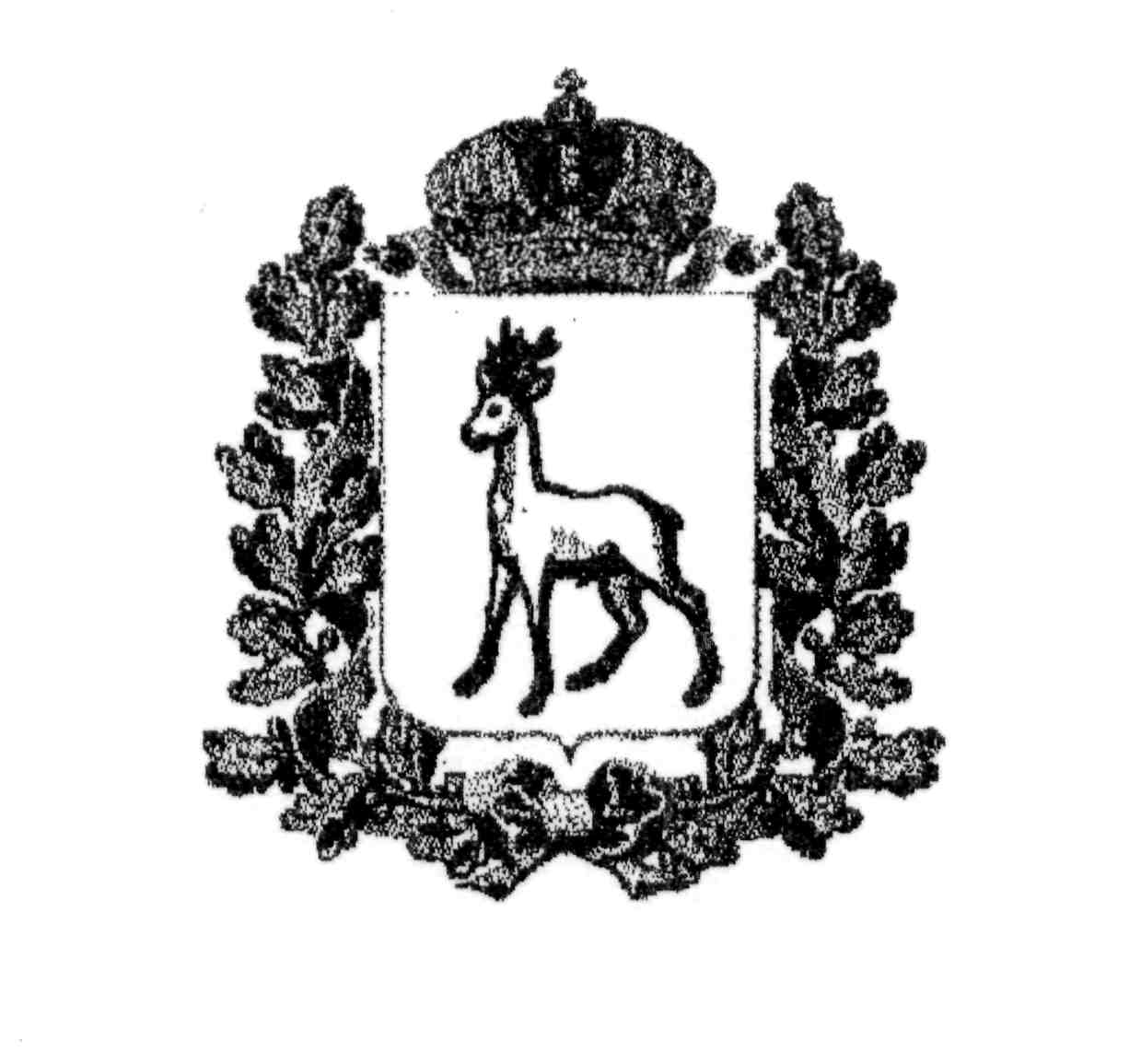 МИНИСТЕРСТВО ОБРАЗОВАНИЯ И НАУКИСАМАРСКОЙ ОБЛАСТИПОВОЛЖСКОЕ УПРАВЛЕНИЕМИНИСТЕРСТВО ОБРАЗОВАНИЯ И НАУКИСАМАРСКОЙ ОБЛАСТИПОВОЛЖСКОЕ УПРАВЛЕНИЕМИНИСТЕРСТВО ОБРАЗОВАНИЯ И НАУКИСАМАРСКОЙ ОБЛАСТИПОВОЛЖСКОЕ УПРАВЛЕНИЕПРИКАЗПРИКАЗПРИКАЗот 30.12.2019  №  209  – од    СОГЛАСОВАНО_________________________(подпись председателя коллегиального органа управления образовательным учреждением)NКритерий оцениванияЗначение по критериюКол-во набранных баллов (заполняется специалистом органа управления образованием)Максимальное количество баллов123451Эффективность процесса обученияЭффективность процесса обученияЭффективность процесса обучения1.1.% успеваемости в выпускных классах на уровне начального общего образования: при положительной динамике или сохранении 100% успеваемости (в сравнении с годом, предшествующим отчетному) - 1 балл2018/2019 уч.г. _______%2017/2018 уч.г. _______%11.2.Положительная динамика качества обучения в выпускных классах на уровне начального общего образования - 1 балл2018/2019 уч.г. _______%2017/2018 уч.г. _______%11.3.Доля выпускников на уровне основного общего образования, получивших аттестаты с отличием: наличие - 1 балл; доля данных выпускников от их общего числа выше средней по "образовательному округу" - 2 балла____ человек 2018/2019 уч.г.21.4.Количество выпускников на уровне среднего общего образования, получивших аттестаты о среднем общем образовании с отличием: наличие - 1 балл; доля данных выпускников от их общего числа выше средней по "образовательному округу" - 2 балла____ человек 2018/2019 уч.г.21.5.Доля выпускников, сдававших единый государственный экзамен (далее - ЕГЭ) по математике на профильном уровне и получивших количество баллов не ниже минимального, от общего числа выпускников, сдававших ЕГЭ по математике на профильном уровне: выше средних значений по "образовательному округу" - 1 балл; выше средних значений по области (для сельских школ) - 1,5 балла2018/2019 уч.г. _______%1 - 1,51.6.Доля выпускников, получивших количество баллов по ЕГЭ по русскому языку не ниже минимального, от общего числа выпускников, сдававших ЕГЭ: выше средних значений по "образовательному округу" - 1 балл; выше средних значений по области (для сельских школ) - 1,5 балла2018/2019 уч.г. _______%1 - 1,51.7.Доля выпускников, получивших по итогам ЕГЭ по русскому языку 80 баллов и выше, от общего числа выпускников, сдававших ЕГЭ: выше средних значений по "образовательному округу" - 1 балл; выше средних значений по области (для сельских школ) - 1,5 балла2018/2019 уч.г. _______%1 - 1,51.8.Доля выпускников, сдававших ЕГЭ по математике на профильном уровне и получивших 60 баллов и выше, от общего числа выпускников, сдававших ЕГЭ по математике на профильном уровне: выше средних значений по "образовательному округу" - 1 балл; выше средних значений по области (для сельских школ) - 1,5 балла2018/2019 уч.г. _______%1 - 1,51.9.Доля выпускников 9-х классов, сдавших основной государственный экзамен (далее - ОГЭ) по русскому языку на оценки 4 - 5, от общей численности выпускников 9-х классов, сдававших ОГЭ: выше средних значений по "образовательному округу" - 1 балл; выше средних значений по области (для сельских школ) - 1,5 балла2018/2019 уч.г. _______%1 - 1,51.10.Доля выпускников 9-х классов, сдавших ОГЭ по математике на оценки 4 - 5, от общей численности выпускников 9-х классов, сдававших ОГЭ: выше средних значений по "образовательному округу" - 1 балл; выше средних значений по области (для сельских школ) - 1,5 балла2018/2019 уч.г. _______%1 - 1,51.11.Доля выпускников 9-х классов, сдавших ОГЭ по русскому языку и получивших количество баллов не ниже минимального, от общего числа выпускников 9-х классов, сдававших ОГЭ: выше средних значений по "образовательному округу" - 1 балл; выше средних значений по области (для сельских школ) - 1,5 балла2018/2019 уч.г. _______%1 - 1,51.12.Доля выпускников 9-х классов, сдавших ОГЭ по математике и получивших количество баллов не ниже минимального, от общего числа выпускников 9-х классов, сдававших ОГЭ: выше средних значений по "образовательному округу" - 1 балл; выше средних значений по области (для сельских школ) - 1,5 балла2018/2019 уч.г. _______%1 - 1,51.13.Доля выпускников, не получивших аттестат об основном общем образовании, от общего числа выпускников: отсутствие выпускников, не получивших аттестат об основном общем образовании, - 2 балла, снижение доли (в сравнении с годом, предшествующим отчетному) - 1 балл, отсутствие динамики - 0 баллов, увеличение доли - (-5) баллов2018/2019 уч.г. _______%2017/2018 уч.г. _______%21.14.Доля выпускников, не получивших аттестат о среднем общем образовании, от общего числа выпускников: отсутствие выпускников, не получивших аттестат о среднем общем образовании, - 2 балла, снижение доли (в сравнении с годом, предшествующим отчетному) - 1 балл, отсутствие динамики - 0 баллов, увеличение доли - (-3) балла2018/2019 уч.г. _______%2017/2018 уч.г. _______%21.15.Доля выпускников, получивших количество баллов по ЕГЭ по физике не ниже минимального, от общего числа выпускников: выше средних значений по "образовательному округу" - 1 балл; выше средних значений по области (для сельских школ) - 1,5 балла2018/2019 уч.г. _______%1 - 1,51.16.Доля выпускников, получивших количество баллов по ЕГЭ по информатике не ниже минимального, от общего числа выпускников: выше средних значений по "образовательному округу" - 1 балл; выше средних значений по области (для сельских школ) - 1,5 балла2018/2019 уч.г. _______%1 - 1,51.17.Количество учащихся, ставших победителями или призерами предметных олимпиад, научно-практических конференций: наличие на уровне "образовательного округа" - 1 балл; 3 и более человек на уровне "образовательного округа" - 1,5 балла; наличие на уровне области - 2 балла; 3 и более человек на уровне области - 2,5 балла; наличие на "зональном" уровне - 2,5 балла; 3 и более человек на "зональном" уровне - 3 балла; наличие на всероссийском или международном уровнях - 3 баллаЗа 2019 год«Образовательный округ» ______ уч-сяОбласть ________ уч-ся«Зональный», всероссийский, международный уровни _____  уч-ся  (приложить список уч-ся и ксерокопии подтверждающих документов (не более 3-х)31.18.Доля выпускников 11-х классов, поступивших в образовательные организации высшего образования и профессиональные образовательные организации Самарской области: 100% - 2 балла для городских школ и 3 балла для сельских школ; 100%, из них более 50% на специальности технического профиля - 3 балла для городских школ и 4 балла для сельских школ; 100% на бюджетные места - 4 балла для городских школ и 5 баллов для сельских школ; 100% на бюджетные места, из них более 50% на специальности технического профиля - 5 баллов для городских школ и 6 баллов для сельских школ2018/2019 уч.г. _______%5 - 61.19.Количество выпускников на уровне среднего общего образования, награжденных медалями "За особые успехи в учении": наличие - 1 балл2018/2019 уч.г. _______ выпускников11.20.Доля выпускников 11-х классов, продолживших образование в образовательных организациях высшего образования и профессиональных образовательных организациях Самарской области на специальностях в соответствии с профилем обучения: от 80 до 90% - 1 балл; 90% и более - 2 балла2018/2019 уч.г. _______%1 - 21.21.Доля учащихся 8 - 11(12) классов общеобразовательной организации, охваченных профориентационными мероприятиями (профессиональными пробами и мастер-классами) на базах образовательных организаций СПО; на предприятиях Самарской области; в других организациях (организациях ДПО и т.д.): до 50% - 0 баллов, 51 - 65% - 0,5 балла, 66 - 85% - 1,5 балла; 86 - 100% - 2 балла2018/2019 уч.г. _______%2Итого:Итого:32 - 392.Эффективность воспитательной работыЭффективность воспитательной работыЭффективность воспитательной работыЭффективность воспитательной работы2.1.Число учащихся, состоящих на учете в комиссии по делам несовершеннолетних: отсутствие - 2 балла; снижение - 1 балл, повышение - (-1) балл2018/2019 уч.г. ______  учащихся2017/2018 уч.г. _______ учащихся(приложить справку комиссии по делам несовершеннолетних)22.2.Наличие в общеобразовательном учреждении детских объединений или организаций (при наличии локального акта), в том числе волонтерских - 1 баллДа/нет(приложить ксерокопию локального акта)12.3.Наличие коллегиального органа управления, установленного уставом общеобразовательного учреждения, - 1 баллДа/нет(приложить ксерокопию раздела Устава ОУ «Управление школой», заверенную директором)12.4.Наличие в общеобразовательном учреждении паспортизированного школьного музея - 1 баллДа/нет(приложить ксерокопию паспорта)12.5.Количество учащихся (в личном первенстве) и/или команд, организованных общеобразовательным учреждением, ставших победителями или призерами спортивных соревнований, конкурсов, фестивалей и др. (за исключением предметных олимпиад и научно-практических конференций): наличие на муниципальном уровне (за исключением городов Самара и Тольятти) - 0,5 балла; наличие на уровне "образовательного округа" - 1 балл; 3 и более на уровне "образовательного округа" - 1,5 балла; наличие на уровне области - 1,5 балла; 3 и более на уровне области - 2 балла; наличие на всероссийском или международном уровне - 2 баллаЗа 2019 год«Образовательный округ» ______ уч-сяОбласть ________ уч-ся«Зональный», всероссийский, международный уровни _____  уч-ся  (приложить список уч-ся и ксерокопии подтверждающих документов (не более 3-х)22.6.Доля учащихся, не посещающих учебные занятия по неуважительным причинам более 1 месяца, от общего числа учащихся: 1% и более - (-1) баллЗа 2019 г. ______ %02.7.Организация деятельности школьных средств массовой информации (баллы могут суммироваться): наличие школьной газеты (тиражируемой), выходящей не реже 1 раза в месяц, - 0,5 балла; наличие школьной телестудии - 0,5 баллаШкольная газета да/нет (приложить два последних выпуска)Школьная телестудия (указать транслирующий канал и дату выпуска последней передачи)12.8.Результаты участия обучающихся в социальных проектах: победы в муниципальных или областных конкурсах - 1 балл; победы на всероссийских или международных конкурсах - 2 баллаЗа 2019 г. ____________________________(указать уровень и наименование проекта, приложить ксерокопию подтверждающих документов)22.9.Наличие в общеобразовательном учреждении сертифицированного военно-патриотического объединения - 1 баллДа/нет (приложить ксерокопию сертификата)1Итого:Итого:113. Эффективность использования современных технологий в образовательном процессе и деятельности общеобразовательного учреждения3. Эффективность использования современных технологий в образовательном процессе и деятельности общеобразовательного учреждения3. Эффективность использования современных технологий в образовательном процессе и деятельности общеобразовательного учреждения3. Эффективность использования современных технологий в образовательном процессе и деятельности общеобразовательного учреждения3. Эффективность использования современных технологий в образовательном процессе и деятельности общеобразовательного учреждения3.1.Распространение педагогического опыта учреждения в профессиональном сообществе через проведение семинаров, конференций, организованных самим общеобразовательным учреждением: на муниципальном уровне или на уровне "образовательного округа" - 1 балл; на областном уровне - 2 балла; на российском или международном уровнях - 3 баллаЗа 2019 г. ____________________________(указать уровень, тему и дату семинара)33.2.Наличие достижений (награды, гранты) у педагогов (индивидуальные и/или коллективные) по внедрению в практику современных образовательных технологий: на уровне "образовательного округа" - 1 балл; на уровне области - 2 балла; на российском и/или международном уровнях - 3 баллаЗа 2019 г. ____________________________(указать наименование, приложить ксерокопию подтверждающих документов наиболее высокого уровня)33.3.Доля учебных кабинетов, оборудованных компьютером, имеющим выход в Интернет, для работы учителя на уроке: от 25 до 50% - 1 балл; 50% и выше - 2 баллаЗа 2019 год ______________ кабинетов23.4.Наличие на сайте общеобразовательного учреждения интерактивного взаимодействия (форум, онлайн-консультация, интерактивные опросы мнения родителей и т.д.) между всеми участниками образовательного процесса - 2 баллаДа/нет(наличие скриншота)2Итого:Итого:104.Эффективность обеспечения доступности качественного образованияЭффективность обеспечения доступности качественного образованияЭффективность обеспечения доступности качественного образованияЭффективность обеспечения доступности качественного образования4.1.Изменение доли учащихся на уровне среднего общего образования по окончании учебного года от их общего числа в начале учебного года: сохранение контингента - 1 балл, увеличение контингента - 2 балла, снижение контингента менее 3% - 0 баллов, снижение контингента на 3% и выше - (-2) балла10-11 классысентябрь 2018 - ___________чел. май 2019 _-_______________чел. ____%24.2.Сохранение (увеличение) числа учащихся по окончании учебного года от их общего числа в начале учебного года (баллы могут суммироваться): в 8-х классах - 0,5 балла; в 9-х классах - 0,5 балла8 классысентябрь 2018 - ______________чел. май 2019 _-___________________чел._____ %9 классысентябрь 2018 - ______________чел. май 2019 _-__________________чел._______%14.3.Доля учащихся на уровне среднего общего образования, обучающихся в профильных классах (за исключением универсального профиля) или по индивидуальным учебным планам, от общего числа учащихся на ступени среднего общего образования: от 91% до 99% - 1 балл; 100% - 2 балла_________________%24.4.Реализация предпрофильной подготовки в 9-х классах: реализация не менее 8 предпрофильных курсов (для сельской школы) - 0,5 балла; реализация не менее 10 предпрофильных курсов (для городской школы) - 0,5 балла, реализация не менее 10 предпрофильных курсов (для сельской школы) - 1 балл; реализация не менее 15 предпрофильных курсов (для городской школы) - 1 балл_______________(указать количество реализуемых курсов, приложить перечень)14.5.Создание условий для обучения детей-инвалидов в общеобразовательном учреждении: наличие детей-инвалидов, ограниченных в передвижении, обучающихся (с постоянным посещением уроков) в общеобразовательном учреждении, не являющимся специальной (коррекционной), общеобразовательной организацией - 1 баллДа/нет(наличие справки о создании условий)14.6.Создание условий для обучения лиц с ограниченными возможностями здоровья (баллы могут суммироваться): наличие психолого-медико-педагогического консилиума общеобразовательного учреждения - 0,5 балла, наличие адаптированных образовательных программ - 0,5 балла, организация психолого-педагогического сопровождения - 1 баллДа/нет(наличие справки о создании условий)24.7.Организация дистанционного образования детей-инвалидов - 1 баллДа/нет(наличие справки о создании условий)14.8.Участие общеобразовательного учреждения в мероприятиях JuniorSkills, реализуемых в рамках движения "Ворлдскиллс Россия" - 1 баллДа/нет(приложить ксерокопию документа,  подтверждающего участие)1Итого:Итого:115.Эффективность управленческой деятельностиЭффективность управленческой деятельностиЭффективность управленческой деятельности5.1.Наличие действующей программы развития (срок действия - не менее 3-х лет), утвержденной органом самоуправления общеобразовательного учреждения, - 1 баллДа/нет(приложить информационно-аналититческую справку о ходе реализации программы)15.2.Наличие у коллегиального органа управления общеобразовательного учреждения (согласно уставу) прав в определении: содержания образования и режима работы общеобразовательного учреждения, стратегии и тактики его развития - 1 баллДа/нет(приложить ксерокопию раздела Устава ОУ «Управление школой», заверенную директором)15.3.Наличие позитивных материалов в СМИ о деятельности учреждения: на муниципальном уровне или уровне "образовательного округа" - 0,5 балла; на уровне области - 1 балл; на федеральном уровне - 2 баллаЗа 2019 г. ____________________________(указать наименование издания, дату публикации (не более 2-х наиболее высокого уровня), приложить ксерокопии)25.4.Деятельность учреждения в режиме ресурсной (экспериментальной, опорной и т.д.) площадки (при наличии подтверждающих документов): на уровне "образовательного округа" - 1 балл, на региональном уровне и выше - 2 баллаВ 2019 г. ____________________________(указать уровень и наименование площадки, приложить подтверждающий документ)25.5.Уровень соотношения средней заработной платы административного персонала общеобразовательного учреждения и средней заработной платы работников общеобразовательного учреждения (за исключением заработной платы административного персонала), формируемых за счет всех источников финансового обеспечения и рассчитываемых за календарный год, не превышает 3 - 3 баллаВ 2019 г. ____________________________(приложить справку-расчет)35.6.Отсутствие обоснованных жалоб со стороны педагогических работников, родителей, учащихся - 1 баллДа/нет15.7.Результаты независимой оценки качества условий осуществления образовательной деятельности образовательной организации выше средних по "образовательному округу" - 2 баллаДа/нет25.8.Наличие нарушения сроков незамедлительного информирования (в течение часа с момента доведения информации о происшествии до сведения директора или лица, его замещающего) учредителей и органов системы профилактики безнадзорности и правонарушений несовершеннолетних о чрезвычайных происшествиях с обучающимися образовательной организации, произошедших, в том числе, во время пребывания в образовательной организации: наличие - (- 10 баллов)Да/нет0Итого:Итого:126.Эффективность обеспечения условий, направленных на здоровьесбережение и безопасность участников образовательного процессаЭффективность обеспечения условий, направленных на здоровьесбережение и безопасность участников образовательного процессаЭффективность обеспечения условий, направленных на здоровьесбережение и безопасность участников образовательного процессаЭффективность обеспечения условий, направленных на здоровьесбережение и безопасность участников образовательного процесса6.1.Наличие у общеобразовательного учреждения программы, пропагандирующей здоровый образ жизни, - 1 баллДа/нет(приложить информационно-аналитическую справку о реализации программы)16.2.% охвата учащихся горячим питанием: выше, чем в среднем по муниципальному образованию - 1 балл; 90% и более - 2 баллаВ 2019 году ___________%26.3.Отсутствие предписаний, замечаний и обоснованных жалоб в части организации охраны жизни и здоровья обучающихся и сотрудников, не связанных с капитальным вложением средств, - 1 баллДа/нет16.4.Отсутствие травматизма среди обучающихся и работников учреждения во время образовательного процесса - 1 баллДа/нет1Итого:Итого:57.Эффективность использования и развития ресурсного обеспеченияЭффективность использования и развития ресурсного обеспеченияЭффективность использования и развития ресурсного обеспеченияЭффективность использования и развития ресурсного обеспечения7.1.Наличие не менее чем у 55% учителей (включая совместителей) квалификационных категорий - 1 баллПо состоянию на 31.12.2019 _______%(приложить таблицу по форме1)17.2.Доля учителей, прошедших в истекшем году обучение на курсах повышения квалификации в объеме не менее 72 часов: от 30% до 40% - 0,5 балла; 40% и более - 1 баллВ 2019 г. __________%(приложить таблицу по форме2)17.3.Удельный вес численности учителей в возрасте до 30 лет в общей численности учителей: выше средних значений по муниципалитету - 1 балл; 20% и выше - 2 балла для городских школ и 3 балла для сельских школЗа 2019 год ___________ человек2 - 37.4.Результативность участия учителей в конкурсах профессионального мастерства: участие на уровне "образовательного округа" - 0,5 балла, наличие победителей и призеров на уровне "образовательного округа" - 1 балл, участие на областном уровне - 1,5 балла, наличие победителей на областном уровне и выше - 2 баллаЗа  2019 г. ____________________________(указать Ф.И.О. педагога (педагогов),  наименование и уровень конкурса, приложить подтверждающий документ)27.5.Средняя учебная нагрузка учителей в течение учебного года превышает 1,5 ставки - (-3) балла_______ ставка07.6.Отсутствие учителей, учебная нагрузка которых в течение учебного года превышает 1,5 ставки, - 2 баллаДа/нет27.7.Отсутствие предписаний, замечаний по итогам ревизий и других проверок в части организации образовательного процесса в сфере общего образования - 1 баллДа/нет17.8.Доля учащихся, полностью обеспеченных из школьных библиотек учебниками федерального перечня: от 80 - 90% - 1 балл, выше 90% - 2 баллаВ 2019 г. ____________%27.9.Наличие в общеобразовательном учреждении работников, привлеченных к проведению государственной итоговой аттестации, в отношении которых были применены меры дисциплинарного и (или) административного воздействия за нарушения установленного порядка проведения государственной итоговой аттестации: наличие - (- 10) балловДа/нет0Итого:Итого:11 - 12ВСЕГО:ВСЕГО:92 - 100№Ф.И.О. учителяДата присвоения квалификационной категорииПрисвоенная квалификационная категория№Ф.И.О. учителяСроки прохождения курсов ПКНаименование курсовМесто обученияОбъем часовNКритерий оцениванияЗначение по критериюКол-во набранных баллов (заполняется специалистом органа управления образованием)Максимальное количество баллов123451.Эффективность обеспечения качества дошкольного образованияЭффективность обеспечения качества дошкольного образованияЭффективность обеспечения качества дошкольного образованияЭффективность обеспечения качества дошкольного образования1.1.Распространение в профессиональном сообществе педагогического опыта учреждения по вопросам реализации общеобразовательных программ дошкольного образования через проведение семинаров, конференций, организованных детским садом: на муниципальном уровне или на уровне "образовательного округа" - 1 балл; на областном уровне - 2 балла; на российском или международном уровнях - 3 баллаЗа 2019 г. ____________________________(указать уровень, тему и дату семинара)31.2.Наличие достижений (награды, гранты) у педагогического коллектива (индивидуальные и/или коллективные) по вопросам реализации и/или методического сопровождения образовательных программ в системе дошкольного образования: на уровне "образовательного округа" - 1 балл; на областном уровне - 2 балла; на российском и/или международном уровнях - 3 баллаЗа 2019 г. ____________________________(указать наименование, приложить ксерокопию подтверждающих документов наиболее высокого уровня)31.3.Осуществление на сайте общеобразовательного учреждения в постоянном режиме интерактивного взаимодействия (форум, онлайн-консультация, интерактивные опросы мнения родителей и т.д.) между участниками образовательного процесса в сфере дошкольного образования - 2 баллаДа/нет(наличие скриншота)2Итого 82Эффективность обеспечения доступности качественного образованияЭффективность обеспечения доступности качественного образованияЭффективность обеспечения доступности качественного образованияЭффективность обеспечения доступности качественного образования2.1.Наличие групп кратковременного пребывания воспитанников, семейных групп, консультативных центров и других альтернативных форм дошкольного образования, организованных на бесплатной основе для родителей, в том числе детей, не посещающих образовательное учреждение (1 балл за каждую организационную форму, но не более 3 баллов)Да/нет32.2.Осуществление инклюзивного образования с детьми с ограниченными возможностями здоровья дошкольного возраста в соответствии с адаптированной основной образовательной программой дошкольного образования при наличии требуемых в соответствии с ФГОС условий (психолого-педагогических, кадровых, материально-технических, финансовых) - 3 баллаДа/нет(приложить справку)3Итого 63Эффективность управленческой деятельностиЭффективность управленческой деятельностиЭффективность управленческой деятельностиЭффективность управленческой деятельности3.1.Наличие положительного заключения окружной методической службы (внешней экспертизы, экспертного заключения) о соответствии Федеральному государственному образовательному стандарту дошкольного образования основной общеобразовательной программы дошкольного образования учреждения - 2 баллаДа/нет(приложить внешнюю экспертизу)23.2.Наличие действующей программы развития в сфере дошкольного образования (срок действия - не менее 3-х лет), утвержденной органом самоуправления общеобразовательного учреждения, - 1 баллДа/нет(приложить информационно-аналитическую справку о ходе реализации программы))13.3.Наличие в коллегиальных органах общеобразовательного учреждения представителей родительской общественности каждого структурного подразделения, реализующего основные общеобразовательные программы дошкольного образования, - 1 баллДа/нет(приложить выписку из состава коллегиального органа управления)13.4.Наличие позитивных материалов в СМИ о деятельности учреждения по вопросам организации образовательного процесса в сфере дошкольного образования: на муниципальном уровне или уровне "образовательного округа" - 0,5 балла; на уровне области - 1 балл; на федеральном уровне - 2 баллаЗа 2019 г. ____________________________(указать наименование издания, дату публикации (не более 2-х наиболее высокого уровня), приложить ксерокопии)23.5.Деятельность учреждения в режиме инновационной (экспериментальной, ресурсной, опорной, пилотной и т.д.) площадки по вопросам организации образовательного процесса в сфере дошкольного образования (при наличии подтверждающих документов): на уровне "образовательного округа" - 1 балл, на региональном уровне и выше - 2 баллаВ 2019 г. ____________________________(указать уровень и наименование площадки, приложить подтверждающий документ)23.6.Участие руководителя общеобразовательного учреждения (или структурных подразделений учреждения, реализующих основные общеобразовательные программы дошкольного образования) в составе экспертных (рабочих и т.п.) групп по вопросам организации образовательного процесса в сфере дошкольного образования: на уровне "образовательного округа" - 1 балл, на региональном уровне и выше - 2 баллаВ 2019 г. ____________________________(указать уровень и наименование группы, приложить подтверждающий документ – приказ (распоряжение) о включение в состав группы)23.7.Участие педагогов общеобразовательного учреждения (или структурных подразделений учреждения, реализующих основные общеобразовательные программы дошкольного образования) в составе экспертных (рабочих и т.п.) групп по вопросам организации образовательного процесса в сфере дошкольного образования: на уровне "образовательного округа" - 1 балл, на региональном уровне и выше - 2 баллаВ 2019 г. ____________________________(указать уровень и наименование группы, приложить подтверждающий документ – приказ (распоряжение) о включение в состав группы)23.8.Отсутствие обоснованных обращений родителей воспитанников дошкольного возраста по поводу конфликтных ситуаций (неправомерного привлечения родительских средств, организации дополнительных платных услуг, выполнения порядка комплектования групп и т.д.) - 1 баллДа/нет13.9.Наличие в учреждении указанных категорий специалистов (музыкальных работников, логопедов, инструкторов по физкультуре), в том числе дополнительно привлеченных, работающих с детьми дошкольного возраста, - 1 баллДа/нет(ксерокопия штатного расписания)13.10.Результаты независимой оценки качества условий осуществления образовательной деятельности образовательной организации выше средних по "образовательному округу" - 2 баллаДа/нет2Итого 164Эффективность обеспечения условий, направленных на здоровьесбережение и безопасность участников образовательного процессаЭффективность обеспечения условий, направленных на здоровьесбережение и безопасность участников образовательного процессаЭффективность обеспечения условий, направленных на здоровьесбережение и безопасность участников образовательного процессаЭффективность обеспечения условий, направленных на здоровьесбережение и безопасность участников образовательного процесса4.1.Отсутствие предписаний, замечаний и обоснованных жалоб в части организации охраны жизни и здоровья воспитанников дошкольного возраста и сотрудников, участвующих в организации образовательного процесса в сфере дошкольного образования, не связанных с капитальным вложением средств, - 1 баллДа/нет14.2.Снижение или стабильно низкий уровень заболеваемости воспитанников дошкольного возраста: снижение до 1% - 0,5 балла, снижение свыше 1% - 1 балл, уровень заболеваемости воспитанников дошкольного возраста ниже среднего показателя по муниципальному образованию до 3% - 1,5 балла, более чем на 3% - 2 баллаЗа 2019 г. _________%За 2018 г. _________%24.3.Отсутствие травматизма среди воспитанников дошкольного возраста и сотрудников, участвующих в организации образовательного процесса в сфере дошкольного образования, во время образовательно-воспитательного процесса - 1 баллДа/нет14.4.Отсутствие замечаний и обоснованных жалоб к организации и качеству питания воспитанников дошкольного возраста, в том числе к соблюдению норм физиологического питания - 1 баллДа/нет1Итого 55Эффективность использования и развития ресурсного обеспеченияЭффективность использования и развития ресурсного обеспеченияЭффективность использования и развития ресурсного обеспеченияЭффективность использования и развития ресурсного обеспечения5.1.Наличие не менее чем у 50% педагогических работников (включая совместителей), реализующих основные общеобразовательные программы дошкольного образования, квалификационных категорий - 1 баллПо состоянию на 31.12.2019 _______%(приложить таблицу по форме1)15.2.Доля педагогических работников, участвующих в реализации общеобразовательных программ дошкольного образования, прошедших в истекшем году обучение на курсах повышения квалификации в объеме не менее 72 часов: от 30% до 40% - 0,5 балла; 40% и более - 1 баллВ 2019 г. __________%(приложить таблицу по форме2)15.3.Результативность участия педагогических работников, участвующих в реализации общеобразовательных программ дошкольного образования, в конкурсах профессионального мастерства: участие на уровне "образовательного округа" - 0,5 балла, наличие победителей и призеров на уровне "образовательного округа" - 1 балл, участие на областном уровне - 1,5 балла, наличие победителей на областном уровне и выше - 2 баллаЗа  2019 г. ____________________________(указать Ф.И.О. педагога (педагогов),  наименование и уровень конкурса, приложить подтверждающий документ)25.4.Разработка и реализация педагогическими работниками авторских комплектов методических материалов в системе дошкольного образования, прошедших рецензирование - 1 баллДа/нет15.5.Отсутствие замечаний по итогам ревизий и других проверок по вопросам финансово-хозяйственной деятельности в части организации образовательного процесса в сфере дошкольного образования, - 1 баллДа/нет(приложить внешнюю экспертизу)1Итого 6ВСЕГО41№Ф.И.О. педагогаДата присвоения квалификационной категорииПрисвоенная квалификационная категория№Ф.И.О. педагогаСроки прохождения курсов ПКНаименование курсовМесто обученияОбъем часовNКритерий оцениванияЗначение по критериюКол-во набранных баллов (заполняется специалистом органа управления образованием)Максимальное количество баллов123451Эффективность образовательно-воспитательного процессаЭффективность образовательно-воспитательного процессаЭффективность образовательно-воспитательного процессаЭффективность образовательно-воспитательного процесса1.1.Результативность обеспечения повышения уровня подготовленности обучающихся (выполнение контрольно-переводных нормативов, выполнение спортивных разрядов) за отчетный период: массовые разряды (не менее 10 учащихся) - 1 балл; I разряд: наличие - 1 балл, 5 и более учащихся - 2 балла; КМС: наличие - 2 балла, 3 и более учащихся - 3 балла; МС: наличие - 3 балла, 2 и более - 4 балла; МСМК, ЗМС: наличие - 5 баллов2019 г.массовые разряды ________уч-ся1 разряд_________уч-сяКМС__________уч-сяМС_____________уч-сяМСМК,ЗМС ________уч-ся(приложить списки уч-ся и ксерокопии подтверждающих документов (не более 3-х наиболее высокого уровня) 51.2.Наличие детских (детско-молодежных) объединений, имеющих звания "образцовый коллектив", групп спортивного совершенствования и групп высшего спортивного мастерства: 1 - 2 объединения (группы) - 1 балл, 3 и более объединений (групп) - 2 балла2019 г.______________(указать наименование, приложить ксерокопии подтверждающих документов наиболее высокого уровня)21.3.Наличие победителей, призеров (обучающихся, команд обучающихся) в конкурсах, фестивалях, соревнованиях и т.д. в сфере дополнительного образования: 3 и более на уровне "образовательного округа" - 1 балл; 3 и более на уровне области - 2 балла; наличие на всероссийском или международном уровне - 3 баллаЗа 2019 год«Образовательный округ» ______ уч-сяОбласть ________ уч-ся«Зональный», всероссийский, международный уровни _____  уч-ся  (приложить список уч-ся и ксерокопии подтверждающих документов (не более 3-х наиболее высоко уровня)31.4.Сохранность контингента обучающихся в объединениях (группах) дополнительного образования учреждения в течение учебного года: от 80% до 90% - 1 балл, 90% и выше - 2 балласентябрь 2018 - ______________чел. май 2019 _-___________________чел.21.5.Доля детей старше 14 лет от общего числа занимающихся в объединениях (группах) дополнительного образования учреждения: от 15% до 25% - 1 балл, от 25% до 35% - 2 балла, 35% и выше - 3 балла2019 г.______ чел. _____%(приложить список обучающихся старше 14 лет)31.6.Наличие в учреждении детских (молодежных) объединений или организаций (при наличии локального акта) следующих направлений (баллы могут суммироваться): военно-патриотическое - 1 балл; научно-техническое - 1 балл; туристско-краеведческое - 0,5 балла; художественно-эстетическое - 0,5 балла; экологическое - 0,5 балла; физкультурно-спортивное - 0,5 баллаКсерокопия локального акта4Итого 192Эффективность использования современных технологий в образовательном процессе и деятельности учрежденияЭффективность использования современных технологий в образовательном процессе и деятельности учрежденияЭффективность использования современных технологий в образовательном процессе и деятельности учрежденияЭффективность использования современных технологий в образовательном процессе и деятельности учреждения2.1.Распространение в профессиональном сообществе педагогического опыта учреждения в части организации образовательного процесса в сфере дополнительного образования через проведение семинаров, конференций, организованных самим образовательным учреждением: на муниципальном уровне или на уровне "образовательного округа" - 1 балл; на областном уровне - 2 балла; на российском или международном уровнях - 3 баллаЗа 2019 г. ____________________________(указать уровень, тему и дату семинара)32.2.Наличие достижений (награды, гранты) у педагогического коллектива (индивидуальные и/или коллективные) по внедрению в практику современных образовательных технологий в сфере дополнительного образования: на уровне "образовательного округа" - 1 балл; на уровне области - 2 балла; на российском и/или международном уровнях - 3 баллаЗа 2019 г. ____________________________(указать наименование, приложить ксерокопию подтверждающих документов наиболее высокого уровня)32.3.Осуществление на сайте общеобразовательного учреждения в постоянном режиме интерактивного взаимодействия (форум, онлайн-консультация, интерактивные опросы мнения родителей и т.д.) между всеми участниками образовательного процесса в сфере дополнительного образования - 2 баллаДа/нет(наличие скриншота)2Итого 83Эффективность управленческой деятельностиЭффективность управленческой деятельностиЭффективность управленческой деятельностиЭффективность управленческой деятельности3.1.Наличие действующей программы развития образовательного процесса в сфере дополнительного образования (срок действия - не менее 3-х лет), согласованной с органом самоуправления образовательного учреждения - 1 баллДа/нет(приложить информационно-аналитическую справку о ходе реализации программы))13.2.Наличие в коллегиальных органах общеобразовательного учреждения представителей родительской общественности каждого структурного подразделения, реализующего дополнительные общеобразовательные программы - 1 баллДа/нет(приложить выписку из состава коллегиального органа управления)13.3.Наличие позитивных материалов в СМИ о деятельности учреждения по вопросам организации образовательного процесса в сфере дополнительного образования: на уровне области - 1 балл; на федеральном уровне - 2 баллаЗа 2019 г. ____________________________(указать наименование издания, дату публикации (не более 2-х наиболее высокого уровня), приложить ксерокопии)23.4.Деятельность учреждения в режиме инновационной (экспериментальной, ресурсной, опорной и т.д.) площадки по вопросам организации образовательного процесса в сфере дополнительного образования (при наличии подтверждающих документов): на уровне "образовательного округа" - 1 балл, на региональном уровне и выше - 2 баллаВ 2019 г. ____________________________(указать уровень и наименование площадки, приложить подтверждающий документ)23.5.Участие руководителя общеобразовательного учреждения (или структурных подразделений учреждения, реализующих дополнительные общеобразовательные программы) в составе экспертных (рабочих и т.п.) групп по вопросам организации образовательного процесса в сфере дополнительного образования: на уровне "образовательного округа" - 1 балл, на региональном уровне и выше - 2 баллаВ 2019 г. ____________________________(указать уровень и наименование группы, приложить подтверждающий документ – приказ (распоряжение) о включение в состав группы)23.6.Отсутствие обоснованных обращений родителей обучающихся в объединениях (группах) дополнительного образования учреждения по поводу конфликтных ситуаций - 1 баллДа/нет13.7.Организация и проведение массовых мероприятий в сфере дополнительного образования (профильных смен, учебно-тренировочных сборов и т.п.) (баллы могут суммироваться): на уровне "образовательного округа" - 0,5 балла за каждое мероприятие (но не более 2 баллов), на региональном уровне и выше - 1 балл за каждое мероприятие (но не более 3 баллов)В 2019 г.______________________________(указать уровень, приложить подтверждающий документ)53.8.Результаты независимой оценки качества условий осуществления образовательной деятельности образовательной организации выше средних по "образовательному округу" - 2 баллаДа/нет2Итого 164Эффективность обеспечения условий, направленных на здоровьесбережение и безопасность участников образовательного процессаЭффективность обеспечения условий, направленных на здоровьесбережение и безопасность участников образовательного процессаЭффективность обеспечения условий, направленных на здоровьесбережение и безопасность участников образовательного процессаЭффективность обеспечения условий, направленных на здоровьесбережение и безопасность участников образовательного процесса4.1.Отсутствие предписаний, замечаний и обоснованных жалоб в части организации охраны жизни и здоровья детей, обучающихся в объединениях (группах) дополнительного образования учреждения, и сотрудников, участвующих в организации образовательного процесса в сфере дополнительного образования, не связанных с капитальным вложением средств - 1 баллДа/нет14.2.Отсутствие травматизма среди детей, обучающихся в объединениях (группах) дополнительного образования учреждения, и сотрудников, участвующих в организации образовательного процесса в сфере дополнительного образования, во время образовательного процесса - 1 баллДа/нет1Итого 25Эффективность использования и развития ресурсного обеспеченияЭффективность использования и развития ресурсного обеспеченияЭффективность использования и развития ресурсного обеспеченияЭффективность использования и развития ресурсного обеспечения5.1.Наличие не менее чем у 50% педагогических работников (включая совместителей), реализующих дополнительные общеобразовательные программы, квалификационных категорий - 1 баллПо состоянию на 31.12.2019 _______%(приложить таблицу по форме1)15.2.Доля педагогических работников, реализующих дополнительные общеобразовательные программы, прошедших в течение года обучение на курсах повышения квалификации в объеме не менее 72 часов: от 30% до 40% - 0,5 балла; 40% и более - 1 баллВ 2019 г. __________%(приложить таблицу по форме2)15.3.Результативность участия в конкурсах профессионального мастерства педагогических работников, реализующих дополнительные общеобразовательные программы: участие на уровне "образовательного округа" - 0,5 балла, наличие победителей и призеров на уровне "образовательного округа" - 1 балл, участие на областном уровне - 1,5 балла, наличие победителей на областном уровне и выше - 2 баллаЗа  2019 г. ____________________________(указать Ф.И.О. педагога (педагогов),  наименование и уровень конкурса, приложить подтверждающий документ)25.4.Отсутствие замечаний по итогам ревизий и других проверок по вопросам финансово-хозяйственной деятельности в части организации образовательного процесса в сфере дополнительного образования - 1 баллДа/нет1Итого 5Всего 50№Ф.И.О. педагогаДата присвоения квалификационной категорииПрисвоенная квалификационная категория№Ф.И.О. педагогаСроки прохождения курсов ПКНаименование курсовМесто обученияОбъем часовNКритерий оцениванияЭксперт, ответственный за информацию12311.1.% успеваемости в выпускных классах на уровне начального общего образованияБобкова Е.В.1.2.Положительная динамика качества обучения в выпускных классах на уровне начального общего образования Бобкова Е.В.1.3.Доля выпускников на уровне основного общего образования, получивших аттестаты с отличиемСтрежнева Л.Ю.1.4.Количество выпускников на уровне среднего общего образования, получивших аттестаты о среднем общем образовании с отличиемБобкова Е.В.1.5.Доля выпускников, сдававших единый государственный экзамен (далее - ЕГЭ) по математике на профильном уровне и получивших количество баллов не ниже минимального, от общего числа выпускников, сдававших ЕГЭ по математике на профильном уровнеБобкова Е.В.1.6.Доля выпускников, получивших количество баллов по ЕГЭ по русскому языку не ниже минимального, от общего числа выпускников, сдававших ЕГЭБобкова Е.В.1.7.Доля выпускников, получивших по итогам ЕГЭ по русскому языку 80 баллов и выше, от общего числа выпускников, сдававших ЕГЭБобкова Е.В.1.8.Доля выпускников, сдававших ЕГЭ по математике на профильном уровне и получивших 60 баллов и выше, от общего числа выпускников, сдававших ЕГЭ по математике на профильном уровнеБобкова Е.В.1.9.Доля выпускников 9-х классов, сдавших основной государственный экзамен (далее - ОГЭ) по русскому языку на оценки 4 - 5, от общей численности выпускников 9-х классов, сдававших ОГЭСтрежнева Л.Ю.1.10.Доля выпускников 9-х классов, сдавших ОГЭ по математике на оценки 4 - 5, от общей численности выпускников 9-х классов, сдававших ОГЭСтрежнева Л.Ю.1.11.Доля выпускников 9-х классов, сдавших ОГЭ по русскому языку и получивших количество баллов не ниже минимального, от общего числа выпускников 9-х классов, сдававших ОГЭСтрежнева Л.Ю.1.12.Доля выпускников 9-х классов, сдавших ОГЭ по математике и получивших количество баллов не ниже минимального, от общего числа выпускников 9-х классов, сдававших ОГЭСтрежнева Л.Ю.1.13.Доля выпускников, не получивших аттестат об основном общем образовании, от общего числа выпускниковСтрежнева Л.Ю.1.14.Доля выпускников, не получивших аттестат о среднем общем образовании, от общего числа выпускниковБобкова Е.В.1.15.Доля выпускников, получивших количество баллов по ЕГЭ по физике не ниже минимального, от общего числа выпускниковБобкова Е.В.1.16.Доля выпускников, получивших количество баллов по ЕГЭ по информатике не ниже минимального, от общего числа выпускниковБобкова Е.В.1.17.Количество учащихся, ставших победителями или призерами предметных олимпиад, научно-практических конференцийСтрежнева Л.Ю.1.18.Доля выпускников 11-х классов, поступивших в образовательные организации высшего образования и профессиональные образовательные организации Самарской областиБобкова Е.В.1.19.Количество выпускников на уровне среднего общего образования, награжденных медалями "За особые успехи в учении"Бобкова Е.В.1.20.Доля выпускников 11-х классов, продолживших образование в образовательных организациях высшего образования и профессиональных образовательных организациях Самарской области на специальностях в соответствии с профилем обученияБобкова Е.В.1.21.Доля учащихся 8 - 11(12) классов общеобразовательной организации, охваченных профориентационными мероприятиями (профессиональными пробами и мастер-классами) на базах образовательных организаций СПО; на предприятиях Самарской области; в других организациях (организациях ДПО и т.д.)Парфенова О.И.2.2.1.Число учащихся, состоящих на учете в комиссии по делам несовершеннолетнихИсакова Л.В.2.2.Наличие в общеобразовательном учреждении детских объединений или организаций (при наличии локального акта), в том числе волонтерских Федорова В.П.2.3.Наличие коллегиального органа управления, установленного уставом общеобразовательного учрежденияАникина Н.В.2.4.Наличие в общеобразовательном учреждении паспортизированного школьного музея Исакова Л.В.2.5.Количество учащихся (в личном первенстве) и/или команд, организованных общеобразовательным учреждением, ставших победителями или призерами спортивных соревнований, конкурсов, фестивалей и др. (за исключением предметных олимпиад и научно-практических конференций)Федорова В.П.2.6.Доля учащихся, не посещающих учебные занятия по неуважительным причинам более 1 месяца, от общего числа учащихсяИсакова Л.В.2.7.Организация деятельности школьных средств массовой информации (баллы могут суммироваться)Федорова В.П.2.8.Результаты участия обучающихся в социальных проектахПарфенова О.И.2.9.Наличие в общеобразовательном учреждении сертифицированного военно-патриотического объединения Исакова Л.В.3.1.Распространение педагогического опыта учреждения в профессиональном сообществе через проведение семинаров, конференций, организованных самим общеобразовательным учреждениемПарфенова О.И.3.2.Наличие достижений (награды, гранты) у педагогов (индивидуальные и/или коллективные) по внедрению в практику современных образовательных технологийПарфенова О.И.3.3.Доля учебных кабинетов, оборудованных компьютером, имеющим выход в Интернет, для работы учителя на урокеАникина Н.В.3.4.Наличие на сайте общеобразовательного учреждения интерактивного взаимодействия (форум, онлайн-консультация, интерактивные опросы мнения родителей и т.д.) между всеми участниками образовательного процесса Парфенова О.И.4.1.Изменение доли учащихся на уровне среднего общего образования по окончании учебного года от их общего числа в начале учебного годаАникина Н.В.4.2.Сохранение (увеличение) числа учащихся по окончании учебного года от их общего числа в начале учебного года (баллы могут суммироваться)Аникина Н.В.4.3.Доля учащихся на уровне среднего общего образования, обучающихся в профильных классах (за исключением универсального профиля) или по индивидуальным учебным планам, от общего числа учащихся на ступени среднего общего образованияБобкова Е.В.4.4.Реализация предпрофильной подготовки в 9-х классах: реализация не менее 8 предпрофильных курсов (для сельской школы) Парфенова О.И.4.5.Создание условий для обучения детей-инвалидов в общеобразовательном учрежденииХарламова И.В.4.6.Создание условий для обучения лиц с ограниченными возможностями здоровья (баллы могут суммироваться)Харламова И.В.4.7.Организация дистанционного образования детей-инвалидов Харламова И.В.4.8.Участие общеобразовательного учреждения в мероприятиях JuniorSkills, реализуемых в рамках движения "Ворлдскиллс Россия" Парфенова О.И.5.1.Наличие действующей программы развития (срок действия - не менее 3-х лет), утвержденной органом самоуправления общеобразовательного учреждения Аникина Н.В.5.2.Наличие у коллегиального органа управления общеобразовательного учреждения (согласно уставу) прав в определении: содержания образования и режима работы общеобразовательного учреждения, стратегии и тактики его развития Аникина Н.В.5.3.Наличие позитивных материалов в СМИ о деятельности учрежденияПивсаева Т.А.5.4.Деятельность учреждения в режиме ресурсной (экспериментальной, опорной и т.д.) площадки (при наличии подтверждающих документов)Парфенова О.И.5.5.Уровень соотношения средней заработной платы административного персонала общеобразовательного учреждения и средней заработной платы работников общеобразовательного учреждения (за исключением заработной платы административного персонала), формируемых за счет всех источников финансового обеспечения и рассчитываемых за календарный год, не превышает 3 Седельникова Ю,И.5.6.Отсутствие обоснованных жалоб со стороны педагогических работников, родителей, учащихся Аникина Н.В.5.7.Результаты независимой оценки качества условий осуществления образовательной деятельности образовательной организации выше средних по "образовательному округу" Аникина Н.В.5.8.Наличие нарушения сроков незамедлительного информирования (в течение часа с момента доведения информации о происшествии до сведения директора или лица, его замещающего) учредителей и органов системы профилактики безнадзорности и правонарушений несовершеннолетних о чрезвычайных происшествиях с обучающимися образовательной организации, произошедших, в том числе, во время пребывания в образовательной организации)Пивсаева Т.А.66.1.Наличие у общеобразовательного учреждения программы, пропагандирующей здоровый образ жизниАникина Н.В.6.2.% охвата учащихся горячим питанием: выше, чем в среднем по муниципальному образованию Аникина Н.В.6.3.Отсутствие предписаний, замечаний и обоснованных жалоб в части организации охраны жизни и здоровья обучающихся и сотрудников, не связанных с капитальным вложением средствАникина Н.В.6.4.Отсутствие травматизма среди обучающихся и работников учреждения во время образовательного процессаАникина Н.В.77.1.Наличие не менее чем у 55% учителей (включая совместителей) квалификационных категорийПарфенова О.И.7.2.Доля учителей, прошедших в истекшем году обучение на курсах повышения квалификации в объеме не менее 72 часовПарфенова О.И.7.3.Удельный вес численности учителей в возрасте до 30 лет в общей численности учителейАникина Н.В.7.4.Результативность участия учителей в конкурсах профессионального мастерстваПарфенова О.И.7.5.Средняя учебная нагрузка учителей в течение учебного года превышает 1,5 ставки Аникина Н.В.7.6.Отсутствие учителей, учебная нагрузка которых в течение учебного года превышает 1,5 ставкиАникина Н.В.7.7.Отсутствие предписаний, замечаний по итогам ревизий и других проверок в части организации образовательного процесса в сфере общего образованияСедельникова Ю.И.Аникина Н.В.7.8.Доля учащихся, полностью обеспеченных из школьных библиотек учебниками федерального перечняПарфенова О.И.7.9.Наличие в общеобразовательном учреждении работников, привлеченных к проведению государственной итоговой аттестации, в отношении которых были применены меры дисциплинарного и (или) административного воздействия за нарушения установленного порядка проведения государственной итоговой аттестации: наличие Пивсаева Т.А.NКритерий оцениванияЭксперт, ответственный за информацию1231Эффективность использования современных технологий в образовательном процессе и деятельности учреждения1.1.Распространение в профессиональном сообществе педагогического опыта учреждения по вопросам реализации общеобразовательных программ дошкольного образования через проведение семинаров, конференций, организованных детским садомПарфенова О.И.1.2.Наличие достижений (награды, гранты) у педагогического коллектива (индивидуальные и/или коллективные) по вопросам реализации и/или методического сопровождения образовательных программ в системе дошкольного образованияПарфенова О.И.1.3.Осуществление на сайте общеобразовательного учреждения в постоянном режиме интерактивного взаимодействия (форум, онлайн-консультация, интерактивные опросы мнения родителей и т.д.) между участниками образовательного процесса в сфере дошкольного образования Парфенова О.И.2Эффективность обеспечения доступности качественного образования2.1.Наличие групп кратковременного пребывания воспитанников, семейных групп, консультативных центров и других альтернативных форм дошкольного образования, организованных на бесплатной основе для родителей, в том числе детей, не посещающих образовательное учреждение (1 балл за каждую организационную форму, но не более 3 баллов)Изибаева Л.М.2.2.Осуществление инклюзивного образования с детьми с ограниченными возможностями здоровья дошкольного возраста в соответствии с адаптированной основной образовательной программой дошкольного образования при наличии требуемых в соответствии с ФГОС условий (психолого-педагогических, кадровых, материально-технических, финансовых) - 3 баллаХарламова И.В.3Эффективность управленческой деятельности3.1.Наличие положительного заключения окружной методической службы (внешней экспертизы, экспертного заключения) о соответствии Федеральному государственному образовательному стандарту дошкольного образования основной общеобразовательной программы дошкольного образования учреждения - 2 баллаПарфенова О.И.3.2.Наличие действующей программы развития в сфере дошкольного образования (срок действия - не менее 3-х лет), утвержденной органом самоуправления общеобразовательного учреждения, - 1 баллИзибаева Л.М.3.3.Наличие в коллегиальных органах общеобразовательного учреждения представителей родительской общественности каждого структурного подразделения, реализующего основные общеобразовательные программы дошкольного образования, - 1 баллИзибаева Л.М.3.4.Наличие позитивных материалов в СМИ о деятельности учреждения по вопросам организации образовательного процесса в сфере дошкольного образования: на муниципальном уровне или уровне "образовательного округа" - 0,5 балла; на уровне области - 1 балл; на федеральном уровне - 2 баллаИзибаева Л.М.3.5.Деятельность учреждения в режиме инновационной (экспериментальной, ресурсной, опорной, пилотной и т.д.) площадки по вопросам организации образовательного процесса в сфере дошкольного образования (при наличии подтверждающих документов): на уровне "образовательного округа" - 1 балл, на региональном уровне и выше - 2 баллаПарфенова О.И.3.6.Участие руководителя общеобразовательного учреждения (или структурных подразделений учреждения, реализующих основные общеобразовательные программы дошкольного образования) в составе экспертных (рабочих и т.п.) групп по вопросам организации образовательного процесса в сфере дошкольного образования: на уровне "образовательного округа" - 1 балл, на региональном уровне и выше - 2 баллаИзибаева Л.М.3.7.Участие педагогов общеобразовательного учреждения (или структурных подразделений учреждения, реализующих основные общеобразовательные программы дошкольного образования) в составе экспертных (рабочих и т.п.) групп по вопросам организации образовательного процесса в сфере дошкольного образования: на уровне "образовательного округа" - 1 балл, на региональном уровне и выше - 2 баллаПарфенова О.И.3.8.Отсутствие обоснованных обращений родителей воспитанников дошкольного возраста по поводу конфликтных ситуаций (неправомерного привлечения родительских средств, организации дополнительных платных услуг, выполнения порядка комплектования групп и т.д.) - 1 баллИзибаева Л.М.3.9.Наличие в учреждении указанных категорий специалистов (музыкальных работников, логопедов, инструкторов по физкультуре), в том числе дополнительно привлеченных, работающих с детьми дошкольного возраста, - 1 баллИзибаева Л.М.3.10.Результаты независимой оценки качества условий осуществления образовательной деятельности образовательной организации выше средних по "образовательному округу" - 2 баллаИзибаева Л.М.4Эффективность обеспечения условий, направленных на здоровьесбережение и безопасность участников образовательного процесса4.1.Отсутствие предписаний, замечаний и обоснованных жалоб в части организации охраны жизни и здоровья воспитанников дошкольного возраста и сотрудников, участвующих в организации образовательного процесса в сфере дошкольного образования, не связанных с капитальным вложением средств, - 1 баллИзибаева Л.М.4.2.Снижение или стабильно низкий уровень заболеваемости воспитанников дошкольного возраста: снижение до 1% - 0,5 балла, снижение свыше 1% - 1 балл, уровень заболеваемости воспитанников дошкольного возраста ниже среднего показателя по муниципальному образованию до 3% - 1,5 балла, более чем на 3% - 2 баллаИзибаева Л.М.4.3.Отсутствие травматизма среди воспитанников дошкольного возраста и сотрудников, участвующих в организации образовательного процесса в сфере дошкольного образования, во время образовательно-воспитательного процесса - 1 баллАникина Н.В.4.4.Отсутствие замечаний и обоснованных жалоб к организации и качеству питания воспитанников дошкольного возраста, в том числе к соблюдению норм физиологического питания - 1 баллИзибаева Л.М.5Эффективность использования и развития ресурсного обеспечения5.1.Наличие не менее чем у 50% педагогических работников (включая совместителей), реализующих основные общеобразовательные программы дошкольного образования, квалификационных категорий Парфенова О.И.5.2.Доля педагогических работников, участвующих в реализации общеобразовательных программ дошкольного образования, прошедших в истекшем году обучение на курсах повышения квалификации в объеме не менее 72 часовПарфенова О.И.5.3.Результативность участия педагогических работников, участвующих в реализации общеобразовательных программ дошкольного образования, в конкурсах профессионального мастерстваПарфенова О.И.5.4.Разработка и реализация педагогическими работниками авторских комплектов методических материалов в системе дошкольного образования, прошедших рецензирование Парфенова О.И.5.5.Отсутствие замечаний по итогам ревизий и других проверок по вопросам финансово-хозяйственной деятельности в части организации образовательного процесса в сфере дошкольного образованияСедельникова Ю.И.NКритерий оцениванияЭксперт, ответственный за информацию1Эффективность образовательно-воспитательного процесса31.1.Результативность обеспечения повышения уровня подготовленности обучающихся (выполнение контрольно-переводных нормативов, выполнение спортивных разрядов) за отчетный периодФедорова В.П.1.2.Наличие детских (детско-молодежных) объединений, имеющих звания "образцовый коллектив", групп спортивного совершенствования и групп высшего спортивного мастерстваФедорова В.П.1.3.Наличие победителей, призеров (обучающихся, команд обучающихся) в конкурсах, фестивалях, соревнованиях и т.д. в сфере дополнительного образованияФедорова В.П.1.4.Сохранность контингента обучающихся в объединениях (группах) дополнительного образования учреждения в течение учебного года Федорова В.П.1.5.Доля детей старше 14 лет от общего числа занимающихся в объединениях (группах) дополнительного образования учрежденияФедорова В.П.1.6.Наличие в учреждении детских (молодежных) объединений или организаций (при наличии локального акта) следующих направлений (баллы могут суммироваться)Федорова В.П.2Эффективность использования современных технологий в образовательном процессе и деятельности учреждения2.1.Распространение в профессиональном сообществе педагогического опыта учреждения в части организации образовательного процесса в сфере дополнительного образования через проведение семинаров, конференций, организованных самим образовательным учреждениемЕвдокимова Е.Н.2.2.Наличие достижений (награды, гранты) у педагогического коллектива (индивидуальные и/или коллективные) по внедрению в практику современных образовательных технологий в сфере дополнительного образованияЕвдокимова Е.Н.2.3.Осуществление на сайте общеобразовательного учреждения в постоянном режиме интерактивного взаимодействия (форум, онлайн-консультация, интерактивные опросы мнения родителей и т.д.) между всеми участниками образовательного процесса в сфере дополнительного образования Евдокимова Е.Н.3Эффективность управленческой деятельности3.1.Наличие действующей программы развития образовательного процесса в сфере дополнительного образования (срок действия - не менее 3-х лет), согласованной с органом самоуправления образовательного учреждения Федорова В.П.3.2.Наличие в коллегиальных органах общеобразовательного учреждения представителей родительской общественности каждого структурного подразделения, реализующего дополнительные общеобразовательные программы Федорова В.П.3.3.Наличие позитивных материалов в СМИ о деятельности учреждения по вопросам организации образовательного процесса в сфере дополнительного образованияФедорова В.П.3.4.Деятельность учреждения в режиме инновационной (экспериментальной, ресурсной, опорной и т.д.) площадки по вопросам организации образовательного процесса в сфере дополнительного образования (при наличии подтверждающих документов)Евдокимова Е.Н.3.5.Участие руководителя общеобразовательного учреждения (или структурных подразделений учреждения, реализующих дополнительные общеобразовательные программы) в составе экспертных (рабочих и т.п.) групп по вопросам организации образовательного процесса в сфере дополнительного образованияЕвдокимова Е.Н.3.6.Отсутствие обоснованных обращений родителей обучающихся в объединениях (группах) дополнительного образования учреждения по поводу конфликтных ситуаций Федорова В.П.3.7.Организация и проведение массовых мероприятий в сфере дополнительного образования (профильных смен, учебно-тренировочных сборов и т.п.) (баллы могут суммироватьсяФедорова В.П.3.8.Результаты независимой оценки качества условий осуществления образовательной деятельности образовательной организации выше средних по "образовательному округу" Аникина Н.В.4Эффективность обеспечения условий, направленных на здоровьесбережение и безопасность участников образовательного процесса4.1.Отсутствие предписаний, замечаний и обоснованных жалоб в части организации охраны жизни и здоровья детей, обучающихся в объединениях (группах) дополнительного образования учреждения, и сотрудников, участвующих в организации образовательного процесса в сфере дополнительного образования, не связанных с капитальным вложением средств Аникина Н.В.4.2.Отсутствие травматизма среди детей, обучающихся в объединениях (группах) дополнительного образования учреждения, и сотрудников, участвующих в организации образовательного процесса в сфере дополнительного образования, во время образовательного процесса Аникина Н.В.5Эффективность использования и развития ресурсного обеспечения5.1.Наличие не менее чем у 50% педагогических работников (включая совместителей), реализующих дополнительные общеобразовательные программы, квалификационных категорий Евдокимова Е.Н.5.2.Доля педагогических работников, реализующих дополнительные общеобразовательные программы, прошедших в течение года обучение на курсах повышения квалификации в объеме не менее 72 часовЕвдокимова Е.Н.5.3.Результативность участия в конкурсах профессионального мастерства педагогических работников, реализующих дополнительные общеобразовательные программыЕвдокимова Е.Н.5.4.Отсутствие замечаний по итогам ревизий и других проверок по вопросам финансово-хозяйственной деятельности в части организации образовательного процесса в сфере дополнительного образования Седельникова Ю.И.